Ferintosh Community Bus: Your Questions Answered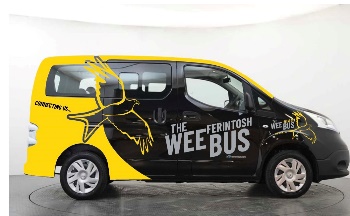 What is the Ferintosh Community Bus (FCB)?The FCB, the wee Ferintosh Bus, is a 6-seater (wheelchair accessible) all electric multipurpose vehicle (MPV).What is a Community Bus service?A Community Bus service combines the advantage of being collected from your home with the efficiency of a public transport vehicle by sharing with other residents. A key community element of the service is the valuable contribution made by residents volunteering as drivers in the evenings and weekends.Who can use it?All permanent and temporary residents of the Ferintosh Community Council area.Where can I travel to and from?To and from your home for journeys on the Black Isle.When can I travel?Currently the FCB is available from 9.30 am to 4pm, Mondays to Fridays. During March 2022, the FCB will then be available during the days and evenings, 7 days a week.How do I book it?Phone between 10am and 4pm, Monday to Friday at least 1 day in advance of your journey although every effort will be made to accommodate same day requests. For the Monday to Friday daytime service, phone numbers are 07519 722456 or 07519 772376. For other journeys (from March 2022) phone 07387 364541.Urgent change of plan?If something happens on the day of your travel, then all three phone numbers above are available for help.What is the fare?  The pay structure is ‘pay what you can’ for any Black Isle destinations, with a recommended £2 return fare (cash only).Specifically, however, when connecting with Stagecoach buses at Tore Service Station to and from Inverness, then the complete journey’s fare will be paid on the Stagecoach bus and is the identical cost as the current subsidised 22 service (passengers should request that FerIntosh CB is used as the starting/destination point; all concessionary fares, including for the under 22’s, are available on this journey).Can I link with commercial bus services?Stagecoach has established a transfer point for FCB passengers at Tore Service Station (TSS). All the weekday daytime A9 buses (25, X25), north and south bound, divert into TSS. FCC area residents can also link conveniently at Munlochy with Stagecoach’s 26 service (useful for a journey to North Kessock or eastwards towards Avoch, Fortrose, Rosemarkie) or at the Tore Roundabout bus stops (by walking from TSS) with other Stagecoach bus services heading west (25A, X28, 61, 27) to, for example, Muir of Ord, Dingwall, Strathpeffer, Contin, Garve etc. Residents can also be linked with the 21 service to Dingwall at suitable stops within the FCC area.February 28, 2022			